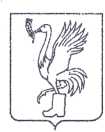 СОВЕТ ДЕПУТАТОВТАЛДОМСКОГО ГОРОДСКОГО ОКРУГА МОСКОВСКОЙ ОБЛАСТИ141900, г. Талдом, пл. К. Маркса, 12                                                          тел. 8-(49620)-6-35-61; т/ф 8-(49620)-3-33-29 Р Е Ш Е Н И Еот __26 января____  2023 г.                                                             №  5┌                                                              ┐О согласии принять из собственности Московской области в муниципальную собственность движимое имуществоВ соответствии с Федеральным законом от 6 октября 2003 года № 131-ФЗ «Об общих принципах организации местного самоуправления в Российской Федерации», руководствуясь ст. 47 Устава Талдомского городского округа Московской области зарегистрированного в Управлении Министерства юстиции Российской Федерации по Московской области 24.12.2018 года № RU 503650002018001; письмом Министерства имущественных отношений Московской области 15ИСХ-36374 от 23.12.2022 г.; рассмотрев обращение главы Талдомского городского округа Московской области № 46 от 12.01.2023 года, Совет депутатов Талдомского городского округа Московской областиРЕШИЛ:1. Согласиться принять из собственности Московской области в муниципальную собственность Талдомского городского округа  и определить в казну движимое имущество – Православные энциклопедии (тт.60-63) (согласно приложению №1 к данному решению).2. Контроль над исполнением настоящего решения возложить на председателя Совета депутатов Талдомского городского округа  Московской области М.И. Аникеева.Председатель Совета депутатовТалдомского городского округа	        М.И. АникеевГлава Талдомского городского округа                                                                                               Ю.В. КрупенинИсп. Шавензов И.Г.Разослано:  в дело – 2, прокуратура – 1, КУИ – 1. Приложение №1 к решению Совета депутатов Талдомского городского округа№ 5 от 26 января 2023 годаПеречень движимого имущества предаваемого из собственности Московской области в собственность Талдомского городского округа«Православная энциклопедия»№ пп№инв.карточкигрупповогоучетаНомер томаКоличество томовНаходится в пользовании на основании договора безвозмездного пользования1644605Муниципальное бюджетное учреждение Центральная библиотека Талдомского городского округа Московской области ИНН/КПП 5078018242/5078010012645615Муниципальное бюджетное учреждение Центральная библиотека Талдомского городского округа Московской области ИНН/КПП 5078018242/5078010013646625Муниципальное бюджетное учреждение Центральная библиотека Талдомского городского округа Московской области ИНН/КПП 5078018242/5078010014647635Муниципальное бюджетное учреждение Центральная библиотека Талдомского городского округа Московской области ИНН/КПП 5078018242/5078010015644602Муниципальное бюджетное учреждение Дом культуры п. Северный Талдомского городского округа Московскойобласти ИНН/КПП 5078018228/507810016645612Муниципальное бюджетное учреждение Дом культуры п. Северный Талдомского городского округа Московскойобласти ИНН/КПП 5078018228/507810017646622Муниципальное бюджетное учреждение Дом культуры п. Северный Талдомского городского округа Московскойобласти ИНН/КПП 5078018228/507810018647632Муниципальное бюджетное учреждение Дом культуры п. Северный Талдомского городского округа Московскойобласти ИНН/КПП 5078018228/507810019644601Муниципальное бюджетное учреждение Талдомский центральный Дом культуры "Колос" Талдомского городскогоокруга Московской областиИНН/КПП 5078018250/50780100110645611Муниципальное бюджетное учреждение Талдомский центральный Дом культуры "Колос" Талдомского городскогоокруга Московской областиИНН/КПП 5078018250/50780100111646621Муниципальное бюджетное учреждение Талдомский центральный Дом культуры "Колос" Талдомского городскогоокруга Московской областиИНН/КПП 5078018250/50780100112647631Муниципальное бюджетное учреждение Талдомский центральный Дом культуры "Колос" Талдомского городскогоокруга Московской областиИНН/КПП 5078018250/50780100113644603Муниципальное бюджетное учреждение Кошелевский Дом культуры Талдомского городского окуруга Московской областиИНН/КПП 5078018115/50780100114645613Муниципальное бюджетное учреждение Кошелевский Дом культуры Талдомского городского окуруга Московской областиИНН/КПП 5078018115/50780100115646623Муниципальное бюджетное учреждение Кошелевский Дом культуры Талдомского городского окуруга Московской областиИНН/КПП 5078018115/50780100116647633Муниципальное бюджетное учреждение Кошелевский Дом культуры Талдомского городского окуруга Московской областиИНН/КПП 5078018115/50780100117644603Муниципальное бюджетное учреждение Новоникольский Дом культуры Талдомского городского округа Московской области ИНН/КПП 5078018186/50780100118645613Муниципальное бюджетное учреждение Новоникольский Дом культуры Талдомского городского округа Московской области ИНН/КПП 5078018186/50780100119646623Муниципальное бюджетное учреждение Новоникольский Дом культуры Талдомского городского округа Московской области ИНН/КПП 5078018186/50780100120647633Муниципальное бюджетное учреждение Новоникольский Дом культуры Талдомского городского округа Московской области ИНН/КПП 5078018186/50780100121644602Муниципальное бюджетное учреждение Темповский Дом культуры Талдомского городского округа Московской областиИНН/КПП 5078018154/50780100122645612Муниципальное бюджетное учреждение Темповский Дом культуры Талдомского городского округа Московской областиИНН/КПП 5078018154/50780100123646622Муниципальное бюджетное учреждение Темповский Дом культуры Талдомского городского округа Московской областиИНН/КПП 5078018154/50780100124647632Муниципальное бюджетное учреждение Темповский Дом культуры Талдомского городского округа Московской областиИНН/КПП 5078018154/50780100125644601Автономное учреждение Вербилковский Дом культуры Талдомского городского округа Московской областиИНН/КПП 5078018203/5078100126645611Автономное учреждение Вербилковский Дом культуры Талдомского городского округа Московской областиИНН/КПП 5078018203/5078100127646621Автономное учреждение Вербилковский Дом культуры Талдомского городского округа Московской областиИНН/КПП 5078018203/5078100128647631Автономное учреждение Вербилковский Дом культуры Талдомского городского округа Московской областиИНН/КПП 5078018203/50781001Итого:Итого:Итого:68